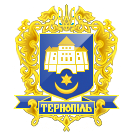 ТЕРНОПІЛЬСЬКА МІСЬКА РАДАПОСТІЙНА КОМІСІЯ З ПИТАНЬ містобудуванняПротокол засідання комісії №15від 24.10.2019 р.Всього членів комісії: 	(7) Паньків Н.М., Газилишин А.Б., Півторак С.Р., Редьква Н.М., Смакоуз Ю.Г., Штопко Ю.В., Шоломейчук Н.В.Присутні члени комісії: 	(4) Смакоуз Ю.Г., Редьква Н.М., Штопко Ю.В., Півторак С.Р.Відсутня члени комісії:	(3) Паньків Н.М., Газилишин А.Б., Шоломейчук Н.В..Кворум є. Засідання комісії правочинне.На засідання комісії запрошені:Кібляр В.Л. – начальник відділу земельних ресурсів;Чорна Ю.О. – начальник організаційного відділу ради управління організаційно – виконавчої роботи;Головуючий  – заступник голови комісії Н.М.РедькваСЛУХАЛИ:	Про продовження розгляду питань, відповідно до листа від 23.10.2019р. №324/01-ІЮ.Результати голосування за взяття порядку денного за основу: За - 4, проти-0, утримались-0. Рішення прийнято.Виступили:	Члени комісії, які запропонували доповнити порядок денний наступними питаннями:Про надання дозволу на розроблення технічної документації із землеустрою щодо встановлення меж земельної ділянки в натурі (на місцевості) за адресою вул.Гайова, 31 ТОВ «ТК-Захід»Результати голосування : За - 4, проти-0, утримались-0. Рішення прийнято.Про надання дозволу на розроблення проекту землеустрою щодо відведення земельної ділянки за адресою вул. Бережанська гр. Народовому І. П.Результати голосування : За - 4, проти-0, утримались-0. Рішення прийнято.Про затвердження проекту землеустрою щодо відведення земельної ділянки за адресою вул.І.Підкови,2 гр.Вересюку В.М., Чайкун З.М., Вересюк О.В.Результати голосування : За - 4, проти-0, утримались-0. Рішення прийнято.Про затвердження проектів землеустрою щодо відведення земельних ділянок за адресою вул.М.Гоголя (гр.Кейса М.П. та інші)Результати голосування : За - 4, проти-0, утримались-0. Рішення прийнято. Про затвердження проекту землеустрою щодо відведення земельної ділянки по зміні цільового призначення за адресою вул.Тернопільська,24 гр.Боднару М.М.Результати голосування : За - 4, проти-0, утримались-0. Рішення прийнято.Про надання дозволу на розроблення проекту землеустрою щодо відведення земельної ділянки за адресою вул.Тиха,1 гр.Наломенко Х.З.Результати голосування : За - 4, проти-0, утримались-0. Рішення прийнято.Про надання дозволу на складання проекту землеустрою щодо відведення земельної ділянки для обслуговування торгового приміщення за адресою просп.С.Бандери,23а гр.Пипі О.А.Результати голосування : За - 4, проти-0, утримались-0. Рішення прийнято.Про втрату чинності рішення міської ради від 06.09.19р. №7/38/60Результати голосування : За - 4, проти-0, утримались-0. Рішення прийнято.Про надання дозволу на укладання договору земельного сервітуту за адресою вул. Медова ФО-П Клепач В.А.Результати голосування : За - 4, проти-0, утримались-0. Рішення прийнято.Про втрату чинності рішення міської радиРезультати голосування : За - 4, проти-0, утримались-0. Рішення прийнято.Про надання дозволу на складання технічної документації із землеустрою щодо встановлення меж земельної ділянки в натурі (на місцевості) за адресою вул. Приміська,15б/2 гр. Андрієвській О.Б.Результати голосування : За - 4, проти-0, утримались-0. Рішення прийнято.Про надання земельної ділянки за адресою вул. Микулинецька гр. Круцько О.Б.Результати голосування : За - 4, проти-0, утримались-0. Рішення прийнято.Про затвердження проекту землеустрою щодо відведення земельної ділянки за адресою вул.Тернопільська гр.Карп’юк З.І.Результати голосування : За - 4, проти-0, утримались-0. Рішення прийнято.Про внесення змін в рішення міської ради від 26.04.2013року №6/31/91 «Про затвердження переліків документів, які необхідно долучати до проектів рішень міської ради для вирішення земельних питань суб’єктам господарювання та громадянам міста ТернополяРезультати голосування : За - 4, проти-0, утримались-0. Рішення прийнято.Про затвердження проекту землеустрою щодо відведення земельної ділянки за адресою вул.Енергетична гр.Дутці М.М.Результати голосування : За - 4, проти-0, утримались-0. Рішення прийнято.Про надання дозволу на укладання договору земельного сервітуту за адресою вул. Білецька ПрАТ «Опілля»Результати голосування : За - 4, проти-0, утримались-0. Рішення прийнято.Про затвердження проекту землеустрою щодо відведення земельної ділянки за адресою вул.М.Коцюбинського,9 гр.Пилипчуку М.І.Результати голосування : За - 4, проти-0, утримались-0. Рішення прийнято.Про надання дозволу на розроблення проектів землеустрою щодо відведення земельних ділянок за адресою вул.М.Шашкевича (гр.Полянська Т.В. та інші)Результати голосування : За - 4, проти-0, утримались-0. Рішення прийнято.Про затвердження проекту землеустрою щодо відведення земельної ділянки за адресою вул.Львівська гр.Головку А.М.Результати голосування : За - 4, проти-0, утримались-0. Рішення прийнято.Про затвердження проекту землеустрою щодо відведення земельної ділянки по зміні цільового призначення за адресою вул.Галицька гр.Фурці Г.Т.Результати голосування : За - 4, проти-0, утримались-0. Рішення прийнято.Про затвердження проекту землеустрою щодо відведення земельної ділянки за адресою вул.Чалдаєва гр.Комарніцькій І.В.Результати голосування : За - 4, проти-0, утримались-0. Рішення прийнято.Про затвердження проекту землеустрою щодо відведення земельної ділянки за адресою вул.М.Шашкевича гр.Мосійчук М.М.Результати голосування : За - 4, проти-0, утримались-0. Рішення прийнято.Про затвердження проекту землеустрою щодо відведення земельної ділянки за адресою вул.Бригадна гр.Коліснику А.І.Результати голосування : За - 4, проти-0, утримались-0. Рішення прийнято.Про надання дозволу на розроблення проектів землеустрою щодо відведення земельних ділянок за адресою вул.Текстильна (гр.Добровольська М.Б. та інші)Результати голосування : За - 4, проти-0, утримались-0. Рішення прийнято.Про надання дозволу на розроблення проекту землеустрою щодо відведення земельної ділянки за адресою вул. Медова гр Голуб Т.Б.Результати голосування : За - 4, проти-0, утримались-0. Рішення прийнято.Про затвердження проекту землеустрою щодо відведення земельної ділянки за адресою вул.Новий Світ гр.Сакун С.В.Результати голосування : За - 4, проти-0, утримались-0. Рішення прийнято.Про надання дозволу на розроблення технічної документації із землеустрою щодо встановлення меж земельної ділянки в натурі (на місцевості) за адресою вул. Тролейбусна,11а ТОВ Ремонтно-монтажний комбінатРезультати голосування : За - 4, проти-0, утримались-0. Рішення прийнято.Про надання дозволу на проведення експертної грошової оцінки земельної ділянки для обслуговування будівлі та реконструкції будівлі комплексу придорожнього сервісу за адресою вул.Протасевича,5 ФОП Пиріг В.І.Результати голосування : За - 4, проти-0, утримались-0. Рішення прийнято.Про надання дозволу на розроблення проекту землеустрою щодо відведення земельної ділянки за адресою вул.Піскова гр.Судомир Г.В.Результати голосування : За - 4, проти-0, утримались-0. Рішення прийнято.Про надання дозволу на розроблення проекту землеустрою щодо відведення земельної ділянки за адресою вул.Гоголя гр.Богоніс Н.М.Результати голосування : За - 4, проти-0, утримались-0. Рішення прийнято.Про затвердження проектів землеустрою щодо відведення земельних ділянок за адресою проспект Злуки (гр.Тимошів М.І. та інші)Результати голосування : За - 4, проти-0, утримались-0. Рішення прийнято.Про затвердження проектів землеустрою щодо відведення земельних ділянок за адресою вул.Б.Лепкого (гр.Лукашів О.М. та інші)Результати голосування : За - 4, проти-0, утримались-0. Рішення прийнято.Про надання дозволу на розроблення проекту землеустрою щодо відведення земельної ділянки за адресою вул. Гетьмана П.Дорошенка,4/1 гр.Збриському К.В.Результати голосування : За - 4, проти-0, утримались-0. Рішення прийнято.Про надання дозволу на розроблення проектів землеустрою щодо відведення земельних ділянок за адресою вул.Чернівецька (гр.Романюк О.Г. та інші)Результати голосування : За - 4, проти-0, утримались-0. Рішення прийнято.Про надання дозволу на розроблення проектів землеустрою щодо відведення земельних ділянок за адресою вул.С.Будного (гр.Міхальова А.О. та інші)Результати голосування : За - 4, проти-0, утримались-0. Рішення прийнято.Про надання дозволу на розроблення проектів землеустрою щодо відведення земельних ділянок за адресою вул.Б.Хмельницького (гр.Стасюк П.П. та інші)Результати голосування : За - 4, проти-0, утримались-0. Рішення прийнято.Про затвердження проекту землеустрою щодо відведення земельної ділянки за адресою вул.Стрімка гр.Савицькій С.Є.Результати голосування : За - 4, проти-0, утримались-0. Рішення прийнято.Про затвердження проектів землеустрою щодо відведення земельних ділянок за адресою вул.С.Будного (гр.Полигач М.О. та інші)Результати голосування : За - 4, проти-0, утримались-0. Рішення прийнято.Про затвердження проектів землеустрою щодо відведення земельних ділянок за адресою провулок Цегельний (гр.Павлик О.Л. та інші)Результати голосування : За - 4, проти-0, утримались-0. Рішення прийнято.Про затвердження проекту землеустрою щодо відведення земельної ділянки по зміні її цільового призначення за адресою проспект Злуки  гр.Дзюбі С.А.Результати голосування : За - 4, проти-0, утримались-0. Рішення прийнято.Про надання дозволу на укладання договору земельного сервітуту за адресою вул. Протасевича гр. Федчуку М.А.Результати голосування : За - 4, проти-0, утримались-0. Рішення прийнято.Про надання дозволу на розроблення проекту землеустрою щодо відведення земельної ділянки за адресою вул.Б.Хмельницького гр.Кучерасу В.М.Результати голосування : За - 4, проти-0, утримались-0. Рішення прийнято.Про затвердження проекту землеустрою щодо відведення земельної ділянки за адресою вул.Спортивна гр.Клепак О.М.Результати голосування : За - 4, проти-0, утримались-0. Рішення прийнято.Про затвердження проекту землеустрою щодо відведення земельної ділянки за адресою вул.Поліська,20 товариству з обмеженою відповідальністю «Тервікнопласт»Результати голосування : За - 4, проти-0, утримались-0. Рішення прийнято.Про надання дозволу на розроблення проекту землеустрою щодо відведення земельної ділянки за адресою вул.Митрополита Шептицького, 4в ТОВ «ТЕР-ВІВ»Результати голосування : За - 4, проти-0, утримались-0. Рішення прийнято.Про надання дозволу на розроблення проектів землеустрою щодо відведення земельних ділянок за адресою вул.Спортивна (гр.Фединяк Г.Я. та інші)Результати голосування : За - 4, проти-0, утримались-0. Рішення прийнято.Про надання дозволу на розроблення проекту землеустрою щодо відведення земельної ділянки за адресою вул.Морозенка гр.Шейці І.В.Результати голосування : За - 4, проти-0, утримались-0. Рішення прийнято.Результати голосування за доповнення порядку денного: За - 4, проти-0, утримались-0. Рішення прийнято.Результати голосування за порядок денний в цілому: За - 4, проти-0, утримались-0. Рішення прийнято.ВИРІШИЛИ: Затвердити порядок денний.				Порядок денний засідання:Слухали:Про надання дозволу на розроблення проекту землеустрою щодо відведення земельної ділянки площею за адресою вул. Гетьмана П.Орлика,4а ТОВ Ресторан «Калина»Доповідав:	Кібляр В.Л.Результати голосування за проект рішення: За - 0, проти-0, утримались-4. Рішення не прийнято.Вирішили:	Рішення комісії №1 додається.Слухали:Про надання дозволу на розроблення проекту землеустрою щодо відведення земельної ділянки за адресою вул. В.Стуса,1а ТОВ «Аквіла- Галичина»Доповідав:	Кібляр В.Л.Результати голосування за проект рішення: За - 0, проти-0, утримались-4. Рішення не прийнято.Вирішили:	Рішення комісії №2 додається.Слухали:Про надання дозволу на розроблення проектів землеустрою щодо відведення земельних ділянок за адресою вул.Текстильна (гр.Коваль С.Ю. та інші)Доповідав:	Кібляр В.Л.Результати голосування за проект рішення: За - 0, проти-0, утримались-4. Рішення не прийнято.Вирішили:	Рішення комісії №3 додається.Слухали:Про надання дозволу на укладання договору земельного сервітуту за адресою вул.Протасевича гр.Процик М.В.Доповідав:	Кібляр В.Л.Результати голосування за проект рішення: За - 0, проти-0, утримались-4. Рішення не прийнято.Вирішили:	Рішення комісії №4 додається.Слухали:Про затвердження проекту землеустрою щодо відведення земельної ділянки за адресою вул.Родини Барвінських,3 гр.Саманчук Христині ВасилівніДоповідав:	Кібляр В.Л.Результати голосування за проект рішення: За - 0, проти-0, утримались-4. Рішення не прийнято.Вирішили:	Рішення комісії №5 додається.Слухали:Про надання дозволу на укладання договору земельного сервітуту за адресою вул. Білецька ПрАТ «Опілля»Доповідав:	Кібляр В.Л.Результати голосування за проект рішення: За - 4, проти-0, утримались-0. Рішення прийнято.Вирішили:	Рішення комісії №6 додається.Слухали:Про надання дозволу на розроблення проекту землеустрою щодо відведення земельної ділянки за адресою вул. Микулинецька,115/4 гр. Богатюку В.В.Доповідав:	Кібляр В.Л.Результати голосування за проект рішення: За - 4, проти-0, утримались-0. Рішення прийнято.Вирішили:	Рішення комісії №7 додається.Слухали:Про надання дозволу на розроблення проекту землеустрою щодо відведення земельної ділянки за адресою вул.Микулинецька,115/64 гр.Курейко М.О.Доповідав:	Кібляр В.Л.Результати голосування за проект рішення: За - 4, проти-0, утримались-0. Рішення прийнято.Вирішили:	Рішення комісії №8 додається.Слухали:Про внесення змін до рішення міської ради № 7/35/170 від 06.06.2019р. «Про надання дозволу на поділ земельної ділянки площею 0,0726га, надану в користування Обслуговуючому кооперативу «Товариство індивідуальних забудівників «Цукровар» за адресою вул.Микулинецька,115»Доповідав:	Кібляр В.Л.Результати голосування за проект рішення: За - 4, проти-0, утримались-0. Рішення прийнято.Вирішили:	Рішення комісії №9 додається.Слухали:Про надання дозволу на розроблення проекту землеустрою щодо відведення земельної ділянки для будівництва та обслуговування багатоквартирного житлового будинку за адресою вул. Студинського,9 ОСББ «Студинського 9»Доповідав:	Кібляр В.Л.Результати голосування за проект рішення: За - 4, проти-0, утримались-0. Рішення прийнято.Вирішили:	Рішення комісії №10 додається.Слухали:Про затвердження проекту землеустрою щодо відведення земельної ділянки по зміні її цільового призначення за адресою вул. Тролейбусна,5 ОК «Карпати-Т»Доповідав:	Кібляр В.Л.Результати голосування за проект рішення: За - 4, проти-0, утримались-0. Рішення прийнято.Вирішили:	Рішення комісії №11 додається.Слухали:Про затвердження проекту землеустрою щодо відведення земельної ділянки за адресою вул.Глибока Долина гр.Огінській Г.М.Доповідав:	Кібляр В.Л.Результати голосування за проект рішення: За - 4, проти-0, утримались-0. Рішення прийнято.Вирішили:	Рішення комісії №12 додається.Слухали:Про надання дозволу на укладання договору земельного сервітуту за адресою вул.Текстильна ФО-П Качановському Є.В.Доповідав:	Кібляр В.Л.Результати голосування за проект рішення: За - 4, проти-0, утримались-0. Рішення прийнято.Вирішили:	Рішення комісії №13 додається.Слухали:Про надання дозволу на розроблення проекту землеустрою щодо відведення земельної ділянки за адресою вул.Текстильна гр.Шмигельському Ю.О.Доповідав:	Кібляр В.Л.Результати голосування за проект рішення: За - 0, проти-0, утримались-4. Рішення не прийнято.Вирішили:	Рішення комісії №14 додається.Слухали:Про надання дозволу на розроблення проекту землеустрою щодо відведення земельної ділянки за адресою вул. Генерала М. Тарнавського гр.Недзвецькому В.В.Доповідав:	Кібляр В.Л.Результати голосування за проект рішення: За - 0, проти-0, утримались-4. Рішення не прийнято.Вирішили:	Рішення комісії №15 додається.Слухали:Про надання дозволу на розроблення проекту землеустрою щодо відведення земельної ділянки за адресою вул. І.Франка гр.Рибіній Л.М.Доповідав:	Кібляр В.Л.Результати голосування за проект рішення: За - 0, проти-0, утримались-4. Рішення не прийнято.Вирішили:	Рішення комісії №16 додається.Слухали:Про надання дозволу на розроблення проекту землеустрою щодо відведення земельної ділянки за адресою вул. Карпенка гр.Бартошуку І.А.Доповідав:	Кібляр В.Л.Результати голосування за проект рішення: За - 0, проти-0, утримались-4. Рішення не прийнято.Вирішили:	Рішення комісії №17 додається.Слухали:Про затвердження проекту землеустрою щодо відведення земельної ділянки за адресою вул.А.Чайковського,47Г гр.Осінчук Г.І.Доповідав:	Кібляр В.Л.Результати голосування за проект рішення: За - 4, проти-0, утримались-0. Рішення прийнято.Вирішили:	Рішення комісії №18 додається.Слухали:Про затвердження проекту землеустрою щодо відведення земельної ділянки за адресою вул.Далека гр.Макуху М.Є.Доповідав:	Кібляр В.Л.Результати голосування за проект рішення: За - 0, проти-0, утримались-4. Рішення не прийнято.Вирішили:	Рішення комісії №19 додається.Слухали:Про затвердження проекту землеустрою щодо відведення земельної ділянки за адресою вул.О.Довженка гр.Проціву О.О.Доповідав:	Кібляр В.Л.Результати голосування за проект рішення: За - 4, проти-0, утримались-0. Рішення прийнято.Вирішили:	Рішення комісії №20 додається.Слухали:Про передачу безоплатно у власність земельної ділянки за адресою вул.Приміська гр.Смаржу І.В.Доповідав:	Кібляр В.Л.Результати голосування за проект рішення: За - 4, проти-0, утримались-0. Рішення прийнято.Вирішили:	Рішення комісії №21 додається.Слухали:Про надання дозволу на розроблення проекту землеустрою щодо відведення земельної ділянки за адресою вул.Микулинецька гр.Ковбасі В.Р.Доповідав:	Кібляр В.Л.Результати голосування за проект рішення: За - 0, проти-0, утримались-4. Рішення не прийнято.Вирішили:	Рішення комісії №22 додається.Слухали:Про затвердження проекту землеустрою щодо відведення земельної ділянки по зміні цільового призначення за адресою вул.Підгірна гр.Кіянчуку В.В.Доповідав:	Кібляр В.Л.Результати голосування за проект рішення: За - 0, проти-0, утримались-4. Рішення не прийнято.Вирішили:	Рішення комісії №23 додається.Слухали:Про затвердження проекту землеустрою щодо відведення земельної ділянки за адресою пров.Замонастирський гр.Лебедович В.І.Доповідав:	Кібляр В.Л.Результати голосування за проект рішення: За - 4, проти-0, утримались-0. Рішення прийнято.Вирішили:	Рішення комісії №24 додається.Слухали:Про поновлення договору оренди землі для обслуговування торгового кіоску за адресою вул.Гоголя ФО-П Стефановичу М.М.Доповідав:	Кібляр В.Л.Результати голосування за проект рішення: За - 0, проти-0, утримались-4. Рішення не прийнято.Вирішили:	Рішення комісії №25 додається.Слухали:Про надання дозволу на розроблення проекту землеустрою щодо відведення земельної ділянки за адресою вул.Овочева гр.Воропай О.О.Доповідав:	Кібляр В.Л.Результати голосування за проект рішення: За - 0, проти-0, утримались-4. Рішення не прийнято.Вирішили:	Рішення комісії №26 додається.Слухали:Про надання дозволу на складання проекту землеустрою щодо відведення земельної ділянки під будівництво об’єкту комерційного призначення за адресою вул.С.Будного в оренду терміном на десять років, право на оренду якої набуватиметься на аукціоніДоповідав:	Кібляр В.Л.Результати голосування за проект рішення: За - 4, проти-0, утримались-0. Рішення прийнято.Вирішили:	Рішення комісії №27 додається.Слухали:Про затвердження проекту землеустрою щодо відведення земельної ділянки за адресою вул.М.Карпенка,15 гр.Кекішу І.П.Доповідав:	Кібляр В.Л.Результати голосування за проект рішення: За - 4, проти-0, утримались-0. Рішення прийнято.Вирішили:	Рішення комісії №28 додається.Слухали:Про поновлення договору оренди землі для обслуговування торгового павільйону за адресою майдан Привокзальний ФО-П Білій Н.Д.Доповідав:	Кібляр В.Л.Результати голосування за проект рішення: За - 0, проти-0, утримались-4. Рішення не прийнято.Вирішили:	Рішення комісії №29 додається.Слухали:Про надання земельної ділянки за адресою вул. Козацька, 1б ФО-П Сілярському П.А.Доповідав:	Кібляр В.Л.Результати голосування за проект рішення: За - 4, проти-0, утримались-0. Рішення прийнято.Вирішили:	Рішення комісії №30 додається.Слухали:Про затвердження технічної документації із землеустрою щодо встановлення меж земельної ділянки в натурі (на місцевості) за адресою вул.Бригадна,5 гр.Михайловській Г.В.Доповідав:	Кібляр В.Л.Результати голосування за проект рішення: За - 4, проти-0, утримались-0. Рішення прийнято.Вирішили:	Рішення комісії №31 додається.Слухали:Про надання дозволу на розроблення технічної документації із землеустрою щодо встановлення меж земельної ділянки в натурі (на місцевості) за адресою вул.Загребельна,22 гр.Зайцевій С.І., Дарюс Н.І.Доповідав:	Кібляр В.Л.Результати голосування за проект рішення: За - 4, проти-0, утримались-0. Рішення прийнято.Вирішили:	Рішення комісії №32 додається.Слухали:Про передачу безоплатно у власність земельної ділянки за адресою вул.Тролейбусна,14а/7 гр.Бельському В.А.Доповідав:	Кібляр В.Л.Результати голосування за проект рішення: За - 4, проти-0, утримались-0. Рішення прийнято.Вирішили:	Рішення комісії №33 додається.Слухали:Про поновлення договору оренди землі для обслуговування торгового павільйону за адресою бульвар Данила Галицького ПМП «Даймон»Доповідав:	Кібляр В.Л.Результати голосування за проект рішення: За - 0, проти-0, утримались-4. Рішення не прийнято.Вирішили:	Рішення комісії №34 додається.Слухали:Про надання дозволу на укладання договору земельного сервітуту за адресою проспект Степана Бандери – вул.Клінічна Управлінню Служби безпеки України в Тернопільській областіДоповідав:	Кібляр В.Л.Результати голосування за проект рішення: За - 0, проти-0, утримались-4. Рішення не прийнято.Вирішили:	Рішення комісії №35 додається.Слухали:Про надання земельної ділянки за адресою вул.Білогірська,19 гр.Онуферко З.В.Доповідав:	Кібляр В.Л.Результати голосування за проект рішення: За - 0, проти-0, утримались-4. Рішення не прийнято.Вирішили:	Рішення комісії №36 додається.Слухали:Про затвердження проекту землеустрою щодо відведення земельної ділянки по зміні цільового призначення за адресою вул.Білогірська,19 гр.Черватюк Г.А.Доповідав:	Кібляр В.Л.Результати голосування за проект рішення: За - 0, проти-0, утримались-4. Рішення не прийнято.Вирішили:	Рішення комісії №37 додається.Слухали:Про затвердження проекту землеустрою щодо відведення земельної ділянки по зміні цільового призначення за адресою вул.Глибока Долина,35 гр.Хмілю Є.Д.Доповідав:	Кібляр В.Л.Результати голосування за проект рішення: За - 4, проти-0, утримались-0. Рішення прийнято.Вирішили:	Рішення комісії №38 додається.Слухали:Про надання дозволу на розроблення проекту землеустрою щодо відведення земельної ділянки за адресою вул.Новий Світ гр.Предку С.Я.Доповідав:	Кібляр В.Л.Результати голосування за проект рішення: За - 4, проти-0, утримались-0. Рішення прийнято.Вирішили:	Рішення комісії №39 додається.Слухали:Про затвердження проекту землеустрою щодо відведення земельної ділянки за адресою вул. Д. Лук’яновича, 8 ПП «Автоленд-Тернопіль»Доповідав:	Кібляр В.Л.Результати голосування за проект рішення: За - 4, проти-0, утримались-0. Рішення прийнято.Вирішили:	Рішення комісії №40 додається.Слухали:Про затвердження проекту землеустрою щодо відведення земельної ділянки за адресою вул.Молодіжна,3 с.Глядки (в межах населеного пункту) Зборівського району Тернопільської області, яке належить до Тернопільської міської територіальної громади, гр.Приведі В.І.Доповідав:	Кібляр В.Л.Результати голосування за проект рішення: За - 4, проти-0, утримались-0. Рішення прийнято.Вирішили:	Рішення комісії №41 додається.Слухали:Про затвердження технічної документації із землеустрою щодо встановлення меж земельної ділянки в натурі (на місцевості) за адресою вул.Центральна,34 с.Чернихів (в межах населеного пункту) Зборівського району Тернопільської області, яке належить до Тернопільської міської територіальної громади, гр.Сиротюку Р.М.Доповідав:	Кібляр В.Л.Результати голосування за проект рішення: За - 4, проти-0, утримались-0. Рішення прийнято.Вирішили:	Рішення комісії №42 додається.Слухали:Про затвердження проектів землеустрою щодо відведення земельних ділянок за адресою вул.С.Стадникової (гр.Чокан В.Р. та інші)Доповідав:	Кібляр В.Л.Результати голосування за проект рішення: За - 4, проти-0, утримались-0. Рішення прийнято.Вирішили:	Рішення комісії №43 додається.Слухали:Про затвердження проектів землеустрою щодо відведення земельних ділянок за адресою вул.Микулинецька (гр.Ветошніков С.В. та інші)Доповідав:	Кібляр В.Л.Результати голосування за проект рішення: За - 4, проти-0, утримались-0. Рішення прийнято.Вирішили:	Рішення комісії №44 додається.Слухали:Про надання дозволу на розроблення проектів землеустрою щодо відведення земельних ділянок за адресою вул.О.Довженка (гр.Балко Д.С. та інші)Доповідав:	Кібляр В.Л.Результати голосування за проект рішення: За - 0, проти-0, утримались-4. Рішення не прийнято.Вирішили:	Рішення комісії №45 додається.Слухали:Про надання дозволу на розроблення проектів землеустрою щодо відведення земельних ділянок за адресою вул.О.Довженка (гр.Петков С.П. та інші)Доповідав:	Кібляр В.Л.Результати голосування за проект рішення: За - 0, проти-0, утримались-4. Рішення не прийнято.Вирішили:	Рішення комісії №46 додається.Слухали:Про затвердження проектів землеустрою щодо відведення земельних ділянок за адресою вул.О.Довженка (гр.Швед А.М. та інші)Доповідав:	Кібляр В.Л.Результати голосування за проект рішення: За - 0, проти-0, утримались-4. Рішення не прийнято.Вирішили:	Рішення комісії №47 додається.Слухали:Про надання земельної ділянки за адресою вул. Лозовецька,26 гр. Яцентому О.В.Доповідав:	Кібляр В.Л.Результати голосування за проект рішення: За - 4, проти-0, утримались-0. Рішення прийнято.Вирішили:	Рішення комісії №48 додається.Слухали:Про затвердження проектів землеустрою щодо відведення земельних ділянок за адресою просп.Ст.Бандери (гр.Бережний Г.В. та інші)Доповідав:	Кібляр В.Л.Результати голосування за проект рішення: За - 4, проти-0, утримались-0. Рішення прийнято.Вирішили:	Рішення комісії №49 додається.Слухали:Про поновлення договору оренди землі за адресою вул. Яреми ТОВ «Домобудівник»Доповідав:	Кібляр В.Л.Результати голосування за проект рішення: За - 0, проти-0, утримались-4. Рішення не прийнято.Вирішили:	Рішення комісії №50 додається.Слухали:Про надання дозволу на розроблення проекту землеустрою щодо відведення земельної ділянки за адресою вул. Далека гр. Косовському Володимиру ВікторовичуДоповідав:	Кібляр В.Л.Результати голосування за проект рішення: За - 0, проти-0, утримались-4. Рішення не прийнято.Вирішили:	Рішення комісії №51 додається.Слухали:Про надання дозволу на розроблення проектів землеустрою щодо відведення земельних ділянок за адресою вул.Микулинецька (гр.Карп’юк З.І. та інші)Доповідав:	Кібляр В.Л.Результати голосування за проект рішення: За - 4, проти-0, утримались-0. Рішення прийнято.Вирішили:	Рішення комісії №52 додається.Слухали:Про затвердження проектів землеустрою щодо відведення земельних ділянок по зміні їх цільового призначення за адресою вул. Митрополита Шептицького (гр.Бахурська Ю.І. та інші)Доповідав:	Кібляр В.Л.Результати голосування за проект рішення: За - 4, проти-0, утримались-0. Рішення прийнято.Вирішили:	Рішення комісії №53 додається.Слухали:Про надання земельної ділянки за адресою вул. Тролейбусна,4 дочірньому підприємству «Фаворит-3» приватного підприємства «Дружба сервіс-житло 1»Доповідав:	Кібляр В.Л.Результати голосування за проект рішення: За - 0, проти-0, утримались-4. Рішення не прийнято.Вирішили:	Рішення комісії №54 додається.Слухали:Про затвердження проектів землеустрою щодо відведення земельних ділянок за адресою вул.Микулинецька (гр.Працінь Ю.А. та інші)Доповідав:	Кібляр В.Л.Результати голосування за проект рішення: За - 4, проти-0, утримались-0. Рішення прийнято.Вирішили:	Рішення комісії №55 додається.Слухали:Про надання дозволу на розроблення проекту землеустрою щодо відведення земельної ділянки по зміні її цільового призначення за адресою вул.Бережанська,12а гр.Новицькому Р.С.Доповідав:	Кібляр В.Л.Результати голосування за проект рішення: За - 4, проти-0, утримались-0. Рішення прийнято.Вирішили:	Рішення комісії №56 додається.Слухали:Про затвердження проекту землеустрою щодо відведення земельної ділянки за адресою вул.Мирна гр.Морозу В.В.Доповідав:	Кібляр В.Л.Результати голосування за проект рішення: За - 0, проти-0, утримались-4. Рішення не прийнято.Вирішили:	Рішення комісії №57 додається.Слухали:Про затвердження проектів землеустрою щодо відведення земельних ділянок по зміні їх цільового призначення за адресою вул.Білогірська (гр.Щербі Ю.М. та інші)Доповідав:	Кібляр В.Л.Результати голосування за проект рішення: За - 4, проти-0, утримались-0. Рішення прийнято. Вирішили:	Рішення комісії №58 додається.Слухали:Про затвердження проектів землеустрою щодо відведення земельних ділянок за адресою вул.Б.Лепкого (гр.Повидало В.М. та інші)Доповідав:	Кібляр В.Л.Результати голосування за проект рішення: За - 4, проти-0, утримались-0. Рішення прийнято.Вирішили:	Рішення комісії №59 додається.Слухали:Про надання дозволу на розроблення проекту землеустрою щодо відведення земельної ділянки за адресою вул.Зарічна,31 гр.Полотнянко О.П.Доповідав:	Кібляр В.Л.Результати голосування за проект рішення: За - 4, проти-0, утримались-0. Рішення прийнято.Вирішили:	Рішення комісії №60 додається.Слухали:Про надання дозволу на розроблення проектів землеустрою щодо відведення земельних ділянок за адресою вул.15 Квітня (гр.Ярошевська Н.Я. та інші)Доповідав:	Кібляр В.Л.Результати голосування за проект рішення: За - 0, проти-0, утримались-4. Рішення не прийнято.Вирішили:	Рішення комісії №61 додається.Слухали:Про затвердження проекту землеустрою щодо відведення земельної ділянки за адресою вул.Енергетична гр.Шацькій І.П.Доповідав:	Кібляр В.Л.Результати голосування за проект рішення: За - 4, проти-0, утримались-0. Рішення прийнято.Вирішили:	Рішення комісії №62 додається.Слухали:Про надання дозволу на розроблення проекту землеустрою щодо відведення земельної ділянки за адресою вул.Живова, 15в ФО-П Демчуку Л.Б.Доповідав:	Кібляр В.Л.Результати голосування за проект рішення: За - 0, проти-0, утримались-4. Рішення не прийнято.Вирішили:	Рішення комісії №63 додається.Слухали:Про затвердження  проекту землеустрою щодо відведення земельної ділянки за адресою вул.Героїв Чорнобиля КП фірмі «Тернопільбудінвестзамовник» Тернопільської міської радиДоповідав:	Кібляр В.Л.Результати голосування за проект рішення: За - 4, проти-0, утримались-0. Рішення прийнято.Вирішили:	Рішення комісії №64 додається.Слухали:Про надання дозволу на поділ земельної ділянки за адресою вул.О.Довженка, яка перебуває в оренді Тернопільської обласної організації громадської організації «Всеукраїнська спілка автомобілістів»Доповідав:	Кібляр В.Л.Результати голосування за проект рішення: За - 4, проти-0, утримались-0. Рішення прийнято.Вирішили:	Рішення комісії №65 додається.Слухали:Про передачу безоплатно у власність земельної ділянки за адресою вул.С.Чарнецького,3 гр.Уніят Л.К.Доповідав:	Кібляр В.Л.Результати голосування за проект рішення: За - 4, проти-0, утримались-0. Рішення прийнято.Вирішили:	Рішення комісії №66 додається.Слухали:Про затвердження проекту землеустрою щодо відведення земельної ділянки по зміні її цільового призначення за адресою вул. 15 Квітня гр.Киданюку А.В.Доповідав:	Кібляр В.Л.Результати голосування за проект рішення: За - 4, проти-0, утримались-0. Рішення прийнято.Вирішили:	Рішення комісії №67 додається.Слухали:Про затвердження проекту землеустрою щодо відведення земельної ділянки по зміні її цільового призначення за адресою вул. Білогірська,3А гр. Бабій М.В.Доповідав:	Кібляр В.Л.Результати голосування за проект рішення: За - 4, проти-0, утримались-0. Рішення прийнято.Вирішили:	Рішення комісії №68 додається.Слухали:Про затвердження проекту землеустрою щодо відведення земельної ділянки за адресою вул.С.Будного комунальному підприємству «Тернопільелектротранс»Доповідав:	Кібляр В.Л.Результати голосування за проект рішення: За - 4, проти-0, утримались-0. Рішення прийнято.Вирішили:	Рішення комісії №69 додається.Слухали:Про затвердження проекту землеустрою щодо відведення земельної ділянки по зміні її цільового призначення за адресою вул. Енергетична, 1а ТОВ «Тернопільська фабрика художніх меблів»Доповідав:	Кібляр В.Л.Результати голосування за проект рішення: За - 4, проти-0, утримались-0. Рішення прийнято.Вирішили:	Рішення комісії №70 додається.Слухали:Про затвердження проекту землеустрою щодо відведення земельної ділянки по зміні цільового призначення за адресою вул.Підгородня,50 гр.Сандуляку П.Я.Доповідав:	Кібляр В.Л.Результати голосування за проект рішення: За - 0, проти-0, утримались-4. Рішення не прийнято.Вирішили:	Рішення комісії №71 додається.Слухали:Про надання дозволу на розроблення проекту землеустрою щодо відведення земельної ділянки за адресою вул.Бригадна гр.Сакун Т.В.Доповідав:	Кібляр В.Л.Результати голосування за проект рішення: За - 4, проти-0, утримались-0. Рішення прийнято.Вирішили:	Рішення комісії №72 додається.Слухали:Про надання дозволу на розроблення проекту землеустрою щодо відведення земельної ділянки площею за адресою вул. Хутірська гр.Комбулю Т.С.Доповідав:	Кібляр В.Л.Результати голосування за проект рішення: За - 0, проти-0, утримались-4. Рішення не прийнято.Вирішили:	Рішення комісії №73 додається.Слухали:Про затвердження проекту землеустрою щодо відведення земельної ділянки по зміні цільового призначення за адресою вул.Медобірна,7 гр.Рольській М.Я.Доповідав:	Кібляр В.Л.Результати голосування за проект рішення: За - 4, проти-0, утримались-0. Рішення прийнято.Вирішили:	Рішення комісії №74 додається.Слухали:Про затвердження технічної документації із землеустрою щодо встановлення меж земельної ділянки в натурі (на місцевості) за адресою вул.Горішня Перія,40 с.Курівці (в межах населеного пункту) Зборівського району Тернопільської області, яке належить до Тернопільської міської територіальної громади, гр.Полигач Л.І.Доповідав:	Кібляр В.Л.Результати голосування за проект рішення: За - 4, проти-0, утримались-0. Рішення прийнято.Вирішили:	Рішення комісії №75 додається.Слухали:Про затвердження технічної документації із землеустрою щодо встановлення меж земельної ділянки в натурі (на місцевості) за адресою вул.Долішня,126 с.Курівці (в межах населеного пункту) Зборівського району Тернопільської області, яке належить до Тернопільської міської територіальної громади, гр.Зваричу Б.І.Доповідав:	Кібляр В.Л.Результати голосування за проект рішення: За - 4, проти-0, утримались-0. Рішення прийнято.Вирішили:	Рішення комісії №76 додається.Слухали:Про затвердження технічної документації із землеустрою щодо встановлення меж земельної ділянки в натурі (на місцевості) за адресою вул.Долішня,131 с.Курівці (в межах населеного пункту) Зборівського району Тернопільської області, яке належить до Тернопільської міської територіальної громади, гр.Алексевич О.Б.Доповідав:	Кібляр В.Л.Результати голосування за проект рішення: За - 4, проти-0, утримались-0. Рішення прийнято.Вирішили:	Рішення комісії №77 додається.Слухали:Про надання дозволу на розроблення технічної документації із землеустрою щодо встановлення меж земельної ділянки в натурі (на місцевості) за адресою вул.Гайова, 31 ТОВ «ТК-Захід»Доповідав:	Кібляр В.Л.Результати голосування за проект рішення: За - 0, проти-0, утримались-4. Рішення не прийнято.Вирішили:	Рішення комісії №78 додається.Слухали:Про надання дозволу на розроблення проекту землеустрою щодо відведення земельної ділянки за адресою вул. Бережанська гр. Народовому І. П.Доповідав:	Кібляр В.Л.Результати голосування за проект рішення: За - 4, проти-0, утримались-0. Рішення прийнято.Вирішили:	Рішення комісії №79 додається.Слухали:Про затвердження проекту землеустрою щодо відведення земельної ділянки за адресою вул.І.Підкови,2 гр.Вересюку В.М., Чайкун З.М., Вересюк О.В.Доповідав:	Кібляр В.Л.Результати голосування за проект рішення: За - 0, проти-0, утримались-4. Рішення не прийнято.Вирішили:	Рішення комісії №80 додається.Слухали:Про затвердження проектів землеустрою щодо відведення земельних ділянок за адресою вул.М.Гоголя (гр.Кейса М.П. та інші)Доповідав:	Кібляр В.Л.Результати голосування за проект рішення: За - 4, проти-0, утримались-0. Рішення прийнято. Вирішили:	Рішення комісії №81 додається.Слухали:Про затвердження проекту землеустрою щодо відведення земельної ділянки по зміні цільового призначення за адресою вул.Тернопільська,24 гр.Боднару М.М.Доповідав:	Кібляр В.Л.Результати голосування за проект рішення: За - 4, проти-0, утримались-0. Рішення прийнято.Вирішили:	Рішення комісії №82 додається.Слухали:Про надання дозволу на розроблення проекту землеустрою щодо відведення земельної ділянки за адресою вул.Тиха,1 гр.Наломенко Х.З.Доповідав:	Кібляр В.Л.Результати голосування за проект рішення: За - 4, проти-0, утримались-0. Рішення прийнято.Вирішили:	Рішення комісії №83 додається.Слухали:Про надання дозволу на складання проекту землеустрою щодо відведення земельної ділянки для обслуговування торгового приміщення за адресою просп.С.Бандери,23а гр.Пипі О.А.Доповідав:	Кібляр В.Л.Результати голосування за проект рішення: За - 0, проти-0, утримались-4. Рішення не прийнято.Вирішили:	Рішення комісії №84 додається.Слухали:Про втрату чинності рішення міської ради від 06.09.19р. №7/38/60Доповідав:	Кібляр В.Л.Результати голосування за проект рішення: За - 4, проти-0, утримались-0. Рішення прийнято.Вирішили:	Рішення комісії №85 додається.Слухали:Про надання дозволу на укладання договору земельного сервітуту за адресою вул. Медова ФО-П Клепач В.А.Доповідав:	Кібляр В.Л.Результати голосування за проект рішення: За - 4, проти-0, утримались-0. Рішення прийнято.Вирішили:	Рішення комісії №86 додається.Слухали:Про втрату чинності рішення міської радиДоповідав:	Кібляр В.Л.Результати голосування за проект рішення: За - 4, проти-0, утримались-0. Рішення прийнято.Вирішили:	Рішення комісії №87 додається.Слухали:Про надання дозволу на складання технічної документації із землеустрою щодо встановлення меж земельної ділянки в натурі (на місцевості) за адресою вул. Приміська,15б/2 гр. Андрієвській О.Б.Доповідав:	Кібляр В.Л.Результати голосування за проект рішення: За - 4, проти-0, утримались-0. Рішення прийнято.Вирішили:	Рішення комісії №88 додається.Слухали:Про надання земельної ділянки за адресою вул. Микулинецька гр. Круцько О.Б.Доповідав:	Кібляр В.Л.Результати голосування за проект рішення: За - 4, проти-0, утримались-0. Рішення прийнято.Вирішили:	Рішення комісії №89 додається.Слухали:Про затвердження проекту землеустрою щодо відведення земельної ділянки за адресою вул.Тернопільська гр.Карп’юк З.І.Доповідав:	Кібляр В.Л.Результати голосування за проект рішення: За - 4, проти-0, утримались-0. Рішення прийнято.Вирішили:	Рішення комісії №90 додається.Слухали:Про внесення змін в рішення міської ради від 26.04.2013року №6/31/91 «Про затвердження переліків документів, які необхідно долучати до проектів рішень міської ради для вирішення земельних питань суб’єктам господарювання та громадянам міста ТернополяДоповідав:	Кібляр В.Л.Результати голосування за проект рішення: За - 4, проти-0, утримались-0. Рішення прийнято.Вирішили:	Рішення комісії №91 додається.Слухали:Про затвердження проекту землеустрою щодо відведення земельної ділянки за адресою вул.Енергетична гр.Дутці М.М.Доповідав:	Кібляр В.Л.Результати голосування за проект рішення: За - 4, проти-0, утримались-0. Рішення прийнято.Вирішили:	Рішення комісії №92 додається.Слухали:Про надання дозволу на укладання договору земельного сервітуту за адресою вул. Білецька ПрАТ «Опілля»Доповідав:	Кібляр В.Л.Результати голосування за проект рішення: За - 4, проти-0, утримались-0. Рішення прийнято.Вирішили:	Рішення комісії №93 додається.Слухали:Про затвердження проекту землеустрою щодо відведення земельної ділянки за адресою вул.М.Коцюбинського,9 гр.Пилипчуку М.І.Доповідав:	Кібляр В.Л.Результати голосування за проект рішення: За - 4, проти-0, утримались-0. Рішення прийнято.Вирішили:	Рішення комісії №94 додається.Слухали:Про надання дозволу на розроблення проектів землеустрою щодо відведення земельних ділянок за адресою вул.М.Шашкевича (гр.Полянська Т.В. та інші)Доповідав:	Кібляр В.Л.Результати голосування за проект рішення: За - 0, проти-0, утримались-4. Рішення не прийнято.Вирішили:	Рішення комісії №95 додається.Слухали:Про затвердження проекту землеустрою щодо відведення земельної ділянки за адресою вул.Львівська гр.Головку А.М.Доповідав:	Кібляр В.Л.Результати голосування за проект рішення: За - 4, проти-0, утримались-0. Рішення прийнято.Вирішили:	Рішення комісії №96 додається.Слухали:Про затвердження проекту землеустрою щодо відведення земельної ділянки по зміні цільового призначення за адресою вул.Галицька гр.Фурці Г.Т.Доповідав:	Кібляр В.Л.Результати голосування за проект рішення: За - 4, проти-0, утримались-0. Рішення прийнято.Вирішили:	Рішення комісії №97 додається.Слухали:Про затвердження проекту землеустрою щодо відведення земельної ділянки за адресою вул.Чалдаєва гр.Комарніцькій І.В.Доповідав:	Кібляр В.Л.Результати голосування за проект рішення: За - 4, проти-0, утримались-0. Рішення прийнято.Вирішили:	Рішення комісії №98 додається.Слухали:Про затвердження проекту землеустрою щодо відведення земельної ділянки за адресою вул.М.Шашкевича гр.Мосійчук М.М.Доповідав:	Кібляр В.Л.Результати голосування за проект рішення: За - 4, проти-0, утримались-0. Рішення прийнято.Вирішили:	Рішення комісії №99 додається.Слухали:Про затвердження проекту землеустрою щодо відведення земельної ділянки за адресою вул.Бригадна гр.Коліснику А.І.Доповідав:	Кібляр В.Л.Результати голосування за проект рішення: За - 4, проти-0, утримались-0. Рішення прийнято.Вирішили:	Рішення комісії №100 додається.Слухали:Про надання дозволу на розроблення проектів землеустрою щодо відведення земельних ділянок за адресою вул.Текстильна (гр.Добровольська М.Б. та інші)Доповідав:	Кібляр В.Л.Результати голосування за проект рішення: За - 4, проти-0, утримались-0. Рішення прийнято.Вирішили:	Рішення комісії №101 додається.Слухали:Про надання дозволу на розроблення проекту землеустрою щодо відведення земельної ділянки за адресою вул. Медова гр Голуб Т.Б.Доповідав:	Кібляр В.Л.Результати голосування за проект рішення: За - 4, проти-0, утримались-0. Рішення прийнято.Вирішили:	Рішення комісії №102 додається.Слухали:Про затвердження проекту землеустрою щодо відведення земельної ділянки за адресою вул.Новий Світ гр.Сакун С.В.Доповідав:	Кібляр В.Л.Результати голосування за проект рішення: За - 4, проти-0, утримались-0. Рішення прийнято.Вирішили:	Рішення комісії №103 додається.Слухали:Про надання дозволу на розроблення технічної документації із землеустрою щодо встановлення меж земельної ділянки в натурі (на місцевості) за адресою вул. Тролейбусна,11а ТОВ Ремонтно-монтажний комбінатДоповідав:	Кібляр В.Л.Результати голосування за проект рішення: За - 4, проти-0, утримались-0. Рішення прийнято.Вирішили:	Рішення комісії №104 додається.Слухали:Про надання дозволу на проведення експертної грошової оцінки земельної ділянки для обслуговування будівлі та реконструкції будівлі комплексу придорожнього сервісу за адресою вул.Протасевича,5 ФОП Пиріг В.І.Доповідав:	Кібляр В.Л.Результати голосування за проект рішення: За - 4, проти-0, утримались-0. Рішення прийнято.Вирішили:	Рішення комісії №105 додається.Слухали:Про надання дозволу на розроблення проекту землеустрою щодо відведення земельної ділянки за адресою вул.Піскова гр.Судомир Г.В.Доповідав:	Кібляр В.Л.Результати голосування за проект рішення: За - 4, проти-0, утримались-0. Рішення прийнято.Вирішили:	Рішення комісії №106 додається.Слухали:Про надання дозволу на розроблення проекту землеустрою щодо відведення земельної ділянки за адресою вул.Гоголя гр.Богоніс Н.М.Доповідав:	Кібляр В.Л.Результати голосування за проект рішення: За - 4, проти-0, утримались-0. Рішення прийнято.Вирішили:	Рішення комісії №107 додається.Слухали:Про затвердження проектів землеустрою щодо відведення земельних ділянок за адресою проспект Злуки (гр.Тимошів М.І. та інші)Доповідав:	Кібляр В.Л.Результати голосування за проект рішення: За - 4, проти-0, утримались-0. Рішення прийнято.Вирішили:	Рішення комісії №108 додається.Слухали:Про затвердження проектів землеустрою щодо відведення земельних ділянок за адресою вул.Б.Лепкого (гр.Лукашів О.М. та інші)Доповідав:	Кібляр В.Л.Результати голосування за проект рішення: За - 4, проти-0, утримались-0. Рішення прийнято.Вирішили:	Рішення комісії №109 додається.Слухали:Про надання дозволу на розроблення проекту землеустрою щодо відведення земельної ділянки за адресою вул. Гетьмана П.Дорошенка,4/1 гр.Збриському К.В.Доповідав:	Кібляр В.Л.Результати голосування за проект рішення: За - 4, проти-0, утримались-0. Рішення прийнято.Вирішили:	Рішення комісії №110 додається.Слухали:Про надання дозволу на розроблення проектів землеустрою щодо відведення земельних ділянок за адресою вул.Чернівецька (гр.Романюк О.Г. та інші)Доповідав:	Кібляр В.Л.Результати голосування за проект рішення: За - 4, проти-0, утримались-0. Рішення прийнято.Вирішили:	Рішення комісії №111 додається.Слухали:Про надання дозволу на розроблення проектів землеустрою щодо відведення земельних ділянок за адресою вул.С.Будного (гр.Міхальова А.О. та інші)Доповідав:	Кібляр В.Л.Результати голосування за проект рішення: За - 4, проти-0, утримались-0. Рішення прийнято.Вирішили:	Рішення комісії №112 додається.Слухали:Про надання дозволу на розроблення проектів землеустрою щодо відведення земельних ділянок за адресою вул.Б.Хмельницького (гр.Стасюк П.П. та інші)Доповідав:	Кібляр В.Л.Результати голосування за проект рішення: За - 4, проти-0, утримались-0. Рішення прийнято.Вирішили:	Рішення комісії №113 додається.Слухали:Про затвердження проекту землеустрою щодо відведення земельної ділянки за адресою вул.Стрімка гр.Савицькій С.Є.Доповідав:	Кібляр В.Л.Результати голосування за проект рішення: За - 4, проти-0, утримались-0. Рішення прийнято.Вирішили:	Рішення комісії №114 додається.Слухали:Про затвердження проектів землеустрою щодо відведення земельних ділянок за адресою вул.С.Будного (гр.Полигач М.О. та інші)Доповідав:	Кібляр В.Л.Результати голосування за проект рішення: За - 4, проти-0, утримались-0. Рішення прийнято.Вирішили:	Рішення комісії №115 додається.Слухали:Про затвердження проектів землеустрою щодо відведення земельних ділянок за адресою провулок Цегельний (гр.Павлик О.Л. та інші)Доповідав:	Кібляр В.Л.Результати голосування за проект рішення: За - 4, проти-0, утримались-0. Рішення прийнято.Вирішили:	Рішення комісії №116 додається.Слухали:Про затвердження проекту землеустрою щодо відведення земельної ділянки по зміні її цільового призначення за адресою проспект Злуки  гр.Дзюбі С.А.Доповідав:	Кібляр В.Л.Результати голосування за проект рішення: За - 4, проти-0, утримались-0. Рішення прийнято.Вирішили:	Рішення комісії №117 додається.Слухали:Про надання дозволу на укладання договору земельного сервітуту за адресою вул. Протасевича гр. Федчуку М.А.Доповідав:	Кібляр В.Л.Результати голосування за проект рішення: За - 4, проти-0, утримались-0. Рішення прийнято.Вирішили:	Рішення комісії №118 додається.Слухали:Про надання дозволу на розроблення проекту землеустрою щодо відведення земельної ділянки за адресою вул.Б.Хмельницького гр.Кучерасу В.М.Доповідав:	Кібляр В.Л.Результати голосування за проект рішення: За - 4, проти-0, утримались-0. Рішення прийнято.Вирішили:	Рішення комісії №119 додається.Слухали:Про затвердження проекту землеустрою щодо відведення земельної ділянки за адресою вул.Спортивна гр.Клепак О.М.Доповідав:	Кібляр В.Л.Результати голосування за проект рішення: За - 4, проти-0, утримались-0. Рішення прийнято.Вирішили:	Рішення комісії №120 додається.Слухали:Про затвердження проекту землеустрою щодо відведення земельної ділянки за адресою вул.Поліська,20 товариству з обмеженою відповідальністю «Тервікнопласт»Доповідав:	Кібляр В.Л.Результати голосування за проект рішення: За - 4, проти-0, утримались-0. Рішення прийнято.Вирішили:	Рішення комісії №121 додається.Слухали:Про надання дозволу на розроблення проекту землеустрою щодо відведення земельної ділянки за адресою вул.Митрополита Шептицького, 4в ТОВ «ТЕР-ВІВ»Доповідав:	Кібляр В.Л.Результати голосування за проект рішення: За - 4, проти-0, утримались-0. Рішення прийнято.Вирішили:	Рішення комісії №122 додається.Слухали:Про надання дозволу на розроблення проектів землеустрою щодо відведення земельних ділянок за адресою вул.Спортивна (гр.Фединяк Г.Я. та інші)Доповідав:	Кібляр В.Л.Результати голосування за проект рішення: За - 4, проти-0, утримались-0. Рішення прийнято.Вирішили:	Рішення комісії №123 додається.Слухали:Про надання дозволу на розроблення проекту землеустрою щодо відведення земельної ділянки за адресою вул.Морозенка гр.Шейці І.В.Доповідав:	Кібляр В.Л.Результати голосування за проект рішення: За - 4, проти-0, утримались-0. Рішення прийнято.Вирішили:	Рішення комісії №124 додається.Слухали:Про затвердження проектів землеустрою щодо відведення земельних ділянок за адресою вул.Живова (гр.Конончук А.О. та інші)Доповідав:	Кібляр В.Л.Результати голосування за проект рішення: За - 4, проти-0, утримались-0. Рішення прийнято.Вирішили:	Рішення комісії №125 додається.Заступник голови комісії					Н.М.РедькваСекретар комісії						С.Р.ПівторакПро надання дозволу на розроблення проекту землеустрою щодо відведення земельної ділянки площею за адресою вул. Гетьмана П.Орлика,4а ТОВ Ресторан «Калина»Про надання дозволу на розроблення проекту землеустрою щодо відведення земельної ділянки за адресою вул. В.Стуса,1а ТОВ «Аквіла- Галичина»Про надання дозволу на розроблення проектів землеустрою щодо відведення земельних ділянок за адресою вул.Текстильна (гр.Коваль С.Ю. та інші)Про надання дозволу на укладання договору земельного сервітуту за адресою вул.Протасевича гр.Процик М.В.Про затвердження проекту землеустрою щодо відведення земельної ділянки за адресою вул.Родини Барвінських,3 гр.Саманчук Христині ВасилівніПро надання дозволу на укладання договору земельного сервітуту за адресою вул. Білецька ПрАТ «Опілля»Про надання дозволу на розроблення проекту землеустрою щодо відведення земельної ділянки за адресою вул. Микулинецька,115/4 гр. Богатюку В.В.Про надання дозволу на розроблення проекту землеустрою щодо відведення земельної ділянки за адресою вул.Микулинецька,115/64 гр.Курейко М.О.Про внесення змін до рішення міської ради № 7/35/170 від 06.06.2019р. «Про надання дозволу на поділ земельної ділянки площею 0,0726га, надану в користування Обслуговуючому кооперативу «Товариство індивідуальних забудівників «Цукровар» за адресою вул.Микулинецька,115»Про надання дозволу на розроблення проекту землеустрою щодо відведення земельної ділянки для будівництва та обслуговування багатоквартирного житлового будинку за адресою вул. Студинського,9 ОСББ «Студинського 9»Про затвердження проекту землеустрою щодо відведення земельної ділянки по зміні її цільового призначення за адресою вул. Тролейбусна,5 ОК «Карпати-Т»Про затвердження проекту землеустрою щодо відведення земельної ділянки за адресою вул.Глибока Долина гр.Огінській Г.М.Про надання дозволу на укладання договору земельного сервітуту за адресою вул.Текстильна ФО-П Качановському Є.В.Про надання дозволу на розроблення проекту землеустрою щодо відведення земельної ділянки за адресою вул.Текстильна гр.Шмигельському Ю.О.Про надання дозволу на розроблення проекту землеустрою щодо відведення земельної ділянки за адресою вул. Генерала М. Тарнавського гр.Недзвецькому В.В.Про надання дозволу на розроблення проекту землеустрою щодо відведення земельної ділянки за адресою вул. І.Франка гр.Рибіній Л.М.Про надання дозволу на розроблення проекту землеустрою щодо відведення земельної ділянки за адресою вул. Карпенка гр.Бартошуку І.А.Про затвердження проекту землеустрою щодо відведення земельної ділянки за адресою вул.А.Чайковського,47Г гр.Осінчук Г.І.Про затвердження проекту землеустрою щодо відведення земельної ділянки за адресою вул.Далека гр.Макуху М.Є.Про затвердження проекту землеустрою щодо відведення земельної ділянки за адресою вул.О.Довженка гр.Проціву О.О.Про передачу безоплатно у власність земельної ділянки за адресою вул.Приміська гр.Смаржу І.В.Про надання дозволу на розроблення проекту землеустрою щодо відведення земельної ділянки за адресою вул.Микулинецька гр.Ковбасі В.Р.Про затвердження проекту землеустрою щодо відведення земельної ділянки по зміні цільового призначення за адресою вул.Підгірна гр.Кіянчуку В.В.Про затвердження проекту землеустрою щодо відведення земельної ділянки за адресою пров.Замонастирський гр.Лебедович В.І.Про поновлення договору оренди землі для обслуговування торгового кіоску за адресою вул.Гоголя ФО-П Стефановичу М.М.Про надання дозволу на розроблення проекту землеустрою щодо відведення земельної ділянки за адресою вул.Овочева гр.Воропай О.О.Про надання дозволу на складання проекту землеустрою щодо відведення земельної ділянки під будівництво об’єкту комерційного призначення за адресою вул.С.Будного в оренду терміном на десять років, право на оренду якої набуватиметься на аукціоніПро затвердження проекту землеустрою щодо відведення земельної ділянки за адресою вул.М.Карпенка,15 гр.Кекішу І.П.Про поновлення договору оренди землі для обслуговування торгового павільйону за адресою майдан Привокзальний ФО-П Білій Н.Д.Про надання земельної ділянки за адресою вул. Козацька, 1б ФО-П Сілярському П.А.Про затвердження технічної документації із землеустрою щодо встановлення меж земельної ділянки в натурі (на місцевості) за адресою вул.Бригадна,5 гр.Михайловській Г.В.Про надання дозволу на розроблення технічної документації із землеустрою щодо встановлення меж земельної ділянки в натурі (на місцевості) за адресою вул.Загребельна,22 гр.Зайцевій С.І., Дарюс Н.І.Про передачу безоплатно у власність земельної ділянки за адресою вул.Тролейбусна,14а/7 гр.Бельському В.А.Про поновлення договору оренди землі для обслуговування торгового павільйону за адресою бульвар Данила Галицького ПМП «Даймон»Про надання дозволу на укладання договору земельного сервітуту за адресою проспект Степана Бандери – вул.Клінічна Управлінню Служби безпеки України в Тернопільській областіПро надання земельної ділянки за адресою вул.Білогірська,19 гр.Онуферко З.В.Про затвердження проекту землеустрою щодо відведення земельної ділянки по зміні цільового призначення за адресою вул.Білогірська,19 гр.Черватюк Г.А.Про затвердження проекту землеустрою щодо відведення земельної ділянки по зміні цільового призначення за адресою вул.Глибока Долина,35 гр.Хмілю Є.Д.Про надання дозволу на розроблення проекту землеустрою щодо відведення земельної ділянки за адресою вул.Новий Світ гр.Предку С.Я.Про затвердження проекту землеустрою щодо відведення земельної ділянки за адресою вул. Д. Лук’яновича, 8 ПП «Автоленд-Тернопіль»Про затвердження проекту землеустрою щодо відведення земельної ділянки за адресою вул.Молодіжна,3 с.Глядки (в межах населеного пункту) Зборівського району Тернопільської області, яке належить до Тернопільської міської територіальної громади, гр.Приведі В.І.Про затвердження технічної документації із землеустрою щодо встановлення меж земельної ділянки в натурі (на місцевості) за адресою вул.Центральна,34 с.Чернихів (в межах населеного пункту) Зборівського району Тернопільської області, яке належить до Тернопільської міської територіальної громади, гр.Сиротюку Р.М.Про затвердження проектів землеустрою щодо відведення земельних ділянок за адресою вул.С.Стадникової (гр.Чокан В.Р. та інші)Про затвердження проектів землеустрою щодо відведення земельних ділянок за адресою вул.Микулинецька (гр.Ветошніков С.В. та інші)Про надання дозволу на розроблення проектів землеустрою щодо відведення земельних ділянок за адресою вул.О.Довженка (гр.Балко Д.С. та інші)Про надання дозволу на розроблення проектів землеустрою щодо відведення земельних ділянок за адресою вул.О.Довженка (гр.Петков С.П. та інші)Про затвердження проектів землеустрою щодо відведення земельних ділянок за адресою вул.О.Довженка (гр.Швед А.М. та інші)Про надання земельної ділянки за адресою вул. Лозовецька,26 гр. Яцентому О.В.Про затвердження проектів землеустрою щодо відведення земельних ділянок за адресою просп.Ст.Бандери (гр.Бережний Г.В. та інші)Про поновлення договору оренди землі за адресою вул. Яреми ТОВ «Домобудівник»Про надання дозволу на розроблення проекту землеустрою щодо відведення земельної ділянки за адресою вул. Далека гр. Косовському Володимиру ВікторовичуПро надання дозволу на розроблення проектів землеустрою щодо відведення земельних ділянок за адресою вул.Микулинецька (гр.Карп’юк З.І. та інші)Про затвердження проектів землеустрою щодо відведення земельних ділянок по зміні їх цільового призначення за адресою вул. Митрополита Шептицького (гр.Бахурська Ю.І. та інші)Про надання земельної ділянки за адресою вул. Тролейбусна,4 дочірньому підприємству «Фаворит-3» приватного підприємства «Дружба сервіс-житло 1»Про затвердження проектів землеустрою щодо відведення земельних ділянок за адресою вул.Микулинецька (гр.Працінь Ю.А. та інші)Про надання дозволу на розроблення проекту землеустрою щодо відведення земельної ділянки по зміні її цільового призначення за адресою вул.Бережанська,12а гр.Новицькому Р.С.Про затвердження проекту землеустрою щодо відведення земельної ділянки за адресою вул.Мирна гр.Морозу В.В.Про затвердження проектів землеустрою щодо відведення земельних ділянок по зміні їх цільового призначення за адресою вул.Білогірська (гр.Щербі Ю.М. та інші)Про затвердження проектів землеустрою щодо відведення земельних ділянок за адресою вул.Б.Лепкого (гр.Повидало В.М. та інші)Про надання дозволу на розроблення проекту землеустрою щодо відведення земельної ділянки за адресою вул.Зарічна,31 гр.Полотнянко О.П.Про надання дозволу на розроблення проектів землеустрою щодо відведення земельних ділянок за адресою вул.15 Квітня (гр.Ярошевська Н.Я. та інші)Про затвердження проекту землеустрою щодо відведення земельної ділянки за адресою вул.Енергетична гр.Шацькій І.П.Про надання дозволу на розроблення проекту землеустрою щодо відведення земельної ділянки за адресою вул.Живова, 15в ФО-П Демчуку Л.Б.Про затвердження  проекту землеустрою щодо відведення земельної ділянки за адресою вул.Героїв Чорнобиля КП фірмі «Тернопільбудінвестзамовник» Тернопільської міської радиПро надання дозволу на поділ земельної ділянки за адресою вул.О.Довженка, яка перебуває в оренді Тернопільської обласної організації громадської організації «Всеукраїнська спілка автомобілістів»Про передачу безоплатно у власність земельної ділянки за адресою вул.С.Чарнецького,3 гр.Уніят Л.К.Про затвердження проекту землеустрою щодо відведення земельної ділянки по зміні її цільового призначення за адресою вул. 15 Квітня гр.Киданюку А.В.Про затвердження проекту землеустрою щодо відведення земельної ділянки по зміні її цільового призначення за адресою вул. Білогірська,3А гр. Бабій М.В.Про затвердження проекту землеустрою щодо відведення земельної ділянки за адресою вул.С.Будного комунальному підприємству «Тернопільелектротранс»Про затвердження проекту землеустрою щодо відведення земельної ділянки по зміні її цільового призначення за адресою вул. Енергетична, 1а ТОВ «Тернопільська фабрика художніх меблів»Про затвердження проекту землеустрою щодо відведення земельної ділянки по зміні цільового призначення за адресою вул.Підгородня,50 гр.Сандуляку П.Я.Про надання дозволу на розроблення проекту землеустрою щодо відведення земельної ділянки за адресою вул.Бригадна гр.Сакун Т.В.Про надання дозволу на розроблення проекту землеустрою щодо відведення земельної ділянки площею за адресою вул. Хутірська гр.Комбулю Т.С.Про затвердження проекту землеустрою щодо відведення земельної ділянки по зміні цільового призначення за адресою вул.Медобірна,7 гр.Рольській М.Я.Про затвердження технічної документації із землеустрою щодо встановлення меж земельної ділянки в натурі (на місцевості) за адресою вул.Горішня Перія,40 с.Курівці (в межах населеного пункту) Зборівського району Тернопільської області, яке належить до Тернопільської міської територіальної громади, гр.Полигач Л.І.Про затвердження технічної документації із землеустрою щодо встановлення меж земельної ділянки в натурі (на місцевості) за адресою вул.Долішня,126 с.Курівці (в межах населеного пункту) Зборівського району Тернопільської області, яке належить до Тернопільської міської територіальної громади, гр.Зваричу Б.І.Про затвердження технічної документації із землеустрою щодо встановлення меж земельної ділянки в натурі (на місцевості) за адресою вул.Долішня,131 с.Курівці (в межах населеного пункту) Зборівського району Тернопільської області, яке належить до Тернопільської міської територіальної громади, гр.Алексевич О.Б.Про надання дозволу на розроблення технічної документації із землеустрою щодо встановлення меж земельної ділянки в натурі (на місцевості) за адресою вул.Гайова, 31 ТОВ «ТК-Захід»Про надання дозволу на розроблення проекту землеустрою щодо відведення земельної ділянки за адресою вул. Бережанська гр. Народовому І. П.Про затвердження проекту землеустрою щодо відведення земельної ділянки за адресою вул.І.Підкови,2 гр.Вересюку В.М., Чайкун З.М., Вересюк О.В.Про затвердження проектів землеустрою щодо відведення земельних ділянок за адресою вул.М.Гоголя (гр.Кейса М.П. та інші)Про затвердження проекту землеустрою щодо відведення земельної ділянки по зміні цільового призначення за адресою вул.Тернопільська,24 гр.Боднару М.М.Про надання дозволу на розроблення проекту землеустрою щодо відведення земельної ділянки за адресою вул.Тиха,1 гр.Наломенко Х.З.Про надання дозволу на складання проекту землеустрою щодо відведення земельної ділянки для обслуговування торгового приміщення за адресою просп.С.Бандери,23а гр.Пипі О.А.Про втрату чинності рішення міської ради від 06.09.19р. №7/38/60Про надання дозволу на укладання договору земельного сервітуту за адресою вул. Медова ФО-П Клепач В.А.Про втрату чинності рішення міської радиПро надання дозволу на складання технічної документації із землеустрою щодо встановлення меж земельної ділянки в натурі (на місцевості) за адресою вул. Приміська,15б/2 гр. Андрієвській О.Б.Про надання земельної ділянки за адресою вул. Микулинецька гр. Круцько О.Б.Про затвердження проекту землеустрою щодо відведення земельної ділянки за адресою вул.Тернопільська гр.Карп’юк З.І.Про внесення змін в рішення міської ради від 26.04.2013року №6/31/91 «Про затвердження переліків документів, які необхідно долучати до проектів рішень міської ради для вирішення земельних питань суб’єктам господарювання та громадянам міста ТернополяПро затвердження проекту землеустрою щодо відведення земельної ділянки за адресою вул.Енергетична гр.Дутці М.М.Про надання дозволу на укладання договору земельного сервітуту за адресою вул. Білецька ПрАТ «Опілля»Про затвердження проекту землеустрою щодо відведення земельної ділянки за адресою вул.М.Коцюбинського,9 гр.Пилипчуку М.І.Про надання дозволу на розроблення проектів землеустрою щодо відведення земельних ділянок за адресою вул.М.Шашкевича (гр.Полянська Т.В. та інші)Про затвердження проекту землеустрою щодо відведення земельної ділянки за адресою вул.Львівська гр.Головку А.М.Про затвердження проекту землеустрою щодо відведення земельної ділянки по зміні цільового призначення за адресою вул.Галицька гр.Фурці Г.Т.Про затвердження проекту землеустрою щодо відведення земельної ділянки за адресою вул.Чалдаєва гр.Комарніцькій І.В.Про затвердження проекту землеустрою щодо відведення земельної ділянки за адресою вул.М.Шашкевича гр.Мосійчук М.М.Про затвердження проекту землеустрою щодо відведення земельної ділянки за адресою вул.Бригадна гр.Коліснику А.І.Про надання дозволу на розроблення проектів землеустрою щодо відведення земельних ділянок за адресою вул.Текстильна (гр.Добровольська М.Б. та інші)Про надання дозволу на розроблення проекту землеустрою щодо відведення земельної ділянки за адресою вул. Медова гр Голуб Т.Б.Про затвердження проекту землеустрою щодо відведення земельної ділянки за адресою вул.Новий Світ гр.Сакун С.В.Про надання дозволу на розроблення технічної документації із землеустрою щодо встановлення меж земельної ділянки в натурі (на місцевості) за адресою вул. Тролейбусна,11а ТОВ Ремонтно-монтажний комбінатПро надання дозволу на проведення експертної грошової оцінки земельної ділянки для обслуговування будівлі та реконструкції будівлі комплексу придорожнього сервісу за адресою вул.Протасевича,5 ФОП Пиріг В.І.Про надання дозволу на розроблення проекту землеустрою щодо відведення земельної ділянки за адресою вул.Піскова гр.Судомир Г.В.Про надання дозволу на розроблення проекту землеустрою щодо відведення земельної ділянки за адресою вул.Гоголя гр.Богоніс Н.М.Про затвердження проектів землеустрою щодо відведення земельних ділянок за адресою проспект Злуки (гр.Тимошів М.І. та інші)Про затвердження проектів землеустрою щодо відведення земельних ділянок за адресою вул.Б.Лепкого (гр.Лукашів О.М. та інші)Про надання дозволу на розроблення проекту землеустрою щодо відведення земельної ділянки за адресою вул. Гетьмана П.Дорошенка,4/1 гр.Збриському К.В.Про надання дозволу на розроблення проектів землеустрою щодо відведення земельних ділянок за адресою вул.Чернівецька (гр.Романюк О.Г. та інші)Про надання дозволу на розроблення проектів землеустрою щодо відведення земельних ділянок за адресою вул.С.Будного (гр.Міхальова А.О. та інші)Про надання дозволу на розроблення проектів землеустрою щодо відведення земельних ділянок за адресою вул.Б.Хмельницького (гр.Стасюк П.П. та інші)Про затвердження проекту землеустрою щодо відведення земельної ділянки за адресою вул.Стрімка гр.Савицькій С.Є.Про затвердження проектів землеустрою щодо відведення земельних ділянок за адресою вул.С.Будного (гр.Полигач М.О. та інші)Про затвердження проектів землеустрою щодо відведення земельних ділянок за адресою провулок Цегельний (гр.Павлик О.Л. та інші)Про затвердження проекту землеустрою щодо відведення земельної ділянки по зміні її цільового призначення за адресою проспект Злуки  гр.Дзюбі С.А.Про надання дозволу на укладання договору земельного сервітуту за адресою вул. Протасевича гр. Федчуку М.А.Про надання дозволу на розроблення проекту землеустрою щодо відведення земельної ділянки за адресою вул.Б.Хмельницького гр.Кучерасу В.М.Про затвердження проекту землеустрою щодо відведення земельної ділянки за адресою вул.Спортивна гр.Клепак О.М.Про затвердження проекту землеустрою щодо відведення земельної ділянки за адресою вул.Поліська,20 товариству з обмеженою відповідальністю «Тервікнопласт»Про надання дозволу на розроблення проекту землеустрою щодо відведення земельної ділянки за адресою вул.Митрополита Шептицького, 4в ТОВ «ТЕР-ВІВ»Про надання дозволу на розроблення проектів землеустрою щодо відведення земельних ділянок за адресою вул.Спортивна (гр.Фединяк Г.Я. та інші)Про надання дозволу на розроблення проекту землеустрою щодо відведення земельної ділянки за адресою вул.Морозенка гр.Шейці І.В.Про затвердження проектів землеустрою щодо відведення земельних ділянок за адресою вул.Живова (гр.Конончук А.О. та інші)